Площадки 2020 годаМуниципальное учреждение дополнительного профессионального образования «Методический центр»г.о.Электрогорск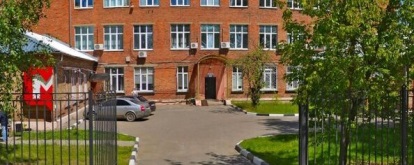                                                                 Юридический адрес организации: Московская обл. г.Электрогорск, пл.Советская .д2                                                                Телефон 8 49643  33465                                                                Е-mail: metcentr1@yandex.ru                                                                Сайт: http://met12345.wixsite.com/12345                                                                Руководитель: Кустова Наталья НиколаевнаКонсультантыИнфраструктура консультационного пункта                        	 Зона   консультирования                                                                                 Зона ожидания для детей и родителей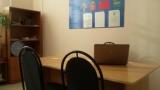 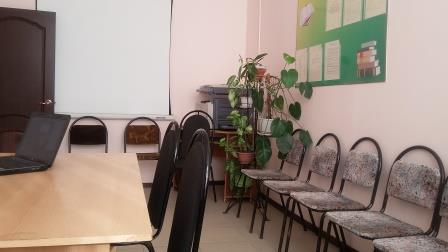 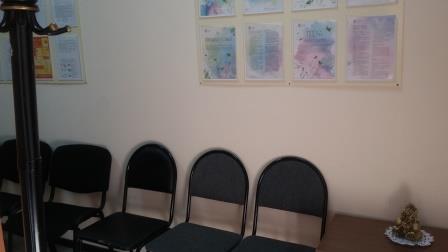 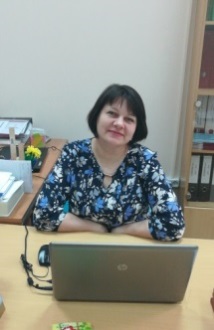 БуловаНадежда Федоровнаметодист стаж 17 летучитель начальных классов,педагог-психолог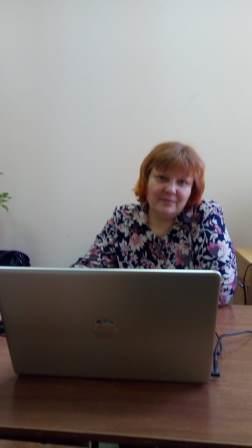 Плешакова                               Ирина   Вячеславовна        	                          Иринастаж 15 лет методист, педагог-психолог                                                                                                                                                                                                      